Р А С П О Р Я Ж Е Н И Еот 12.10.2017 № 2030-рг. МайкопО предоставлении разрешения на условно разрешенный вид использования земельного участка по ул. Советской, 69А п. Родникового с кадастровым номером 01:08:0701016:160Местная религиозная организация православный Приход Святителя Спиридона Тримифунтского п. Родниковый г. Майкопа Республики Адыгея Майкопской и Адыгейской Епархии Русской Православной Церкви (Московский Патриархат) обратилась в Комиссию по подготовке проекта Правил землепользования и застройки муниципального образования «Город Майкоп» с заявлением о предоставлении разрешения на условно разрешенный «[3.7] – Религиозное использование» вид использования земельного участка с кадастровым номером 01:08:0701016:160 – для строительства храма по ул. Советской, 69А п. Родникового.Согласно Правилам землепользования и застройки муниципального образования «Город Майкоп», утвержденным Решением Совета народных депутатов муниципального образования «Город Майкоп» от 28.10.2011           № 377-рс, земельный участок с кадастровым номером 01:08:0701016:160 находится в зоне застройки индивидуальными жилыми домами с содержанием домашнего скота и птицы (Ж-1Б). Разрешенный вид использования «[3.7] – Религиозное использование» является условно разрешенным видом использования зоны Ж-1Б.В соответствии с действующим законодательством проведены публичные слушания по проекту распоряжения Администрации муниципального образования «Город Майкоп» «О предоставлении разрешения на условно разрешенный вид использования земельного участка по ул. Советской, 69А п. Родникового с кадастровым номером 01:08:0701016:160» (заключение о результатах публичных слушаний опубликовано в газете «Майкопские новости» от 26.09.2017 №№ 531-534).В соответствии со статьей 39 Градостроительного кодекса Российской Федерации, Уставом муниципального образования «Город Майкоп» и Протоколом заседания Комиссии по подготовке проекта Правил землепользования и застройки муниципального образования «Город Майкоп» от 15.08.2017 № 51: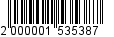 1. Предоставить Местной религиозной организации православный Приход Святителя Спиридона Тримифунтского п. Родниковый г. Майкопа Республики Адыгея Майкопской и Адыгейской Епархии Русской Православной Церкви (Московский Патриархат) разрешение на условно разрешенный «[3.7] – Религиозное использование» вид использования земельного участка с кадастровым номером 01:08:0701016:160 – для строительства храма по ул. Советской, 69А п. Родникового.2. Управлению архитектуры и градостроительства муниципального образования «Город Майкоп» внести соответствующее изменение в информационную систему обеспечения градостроительной деятельности муниципального образования «Город Майкоп».3. Опубликовать настоящее распоряжение в газете «Майкопские новости» и разместить на официальном сайте Администрации муниципального образования «Город Майкоп».	4. Распоряжение «О предоставлении разрешения на условно разрешенный вид использования земельного участка по ул. Советской, 69А п. Родникового с кадастровым номером 01:08:0701016:160» вступает в силу со дня его опубликования.Глава муниципального образования «Город Майкоп»                                                                             А.В. НаролинАдминистрация муниципального 
образования «Город Майкоп»Республики Адыгея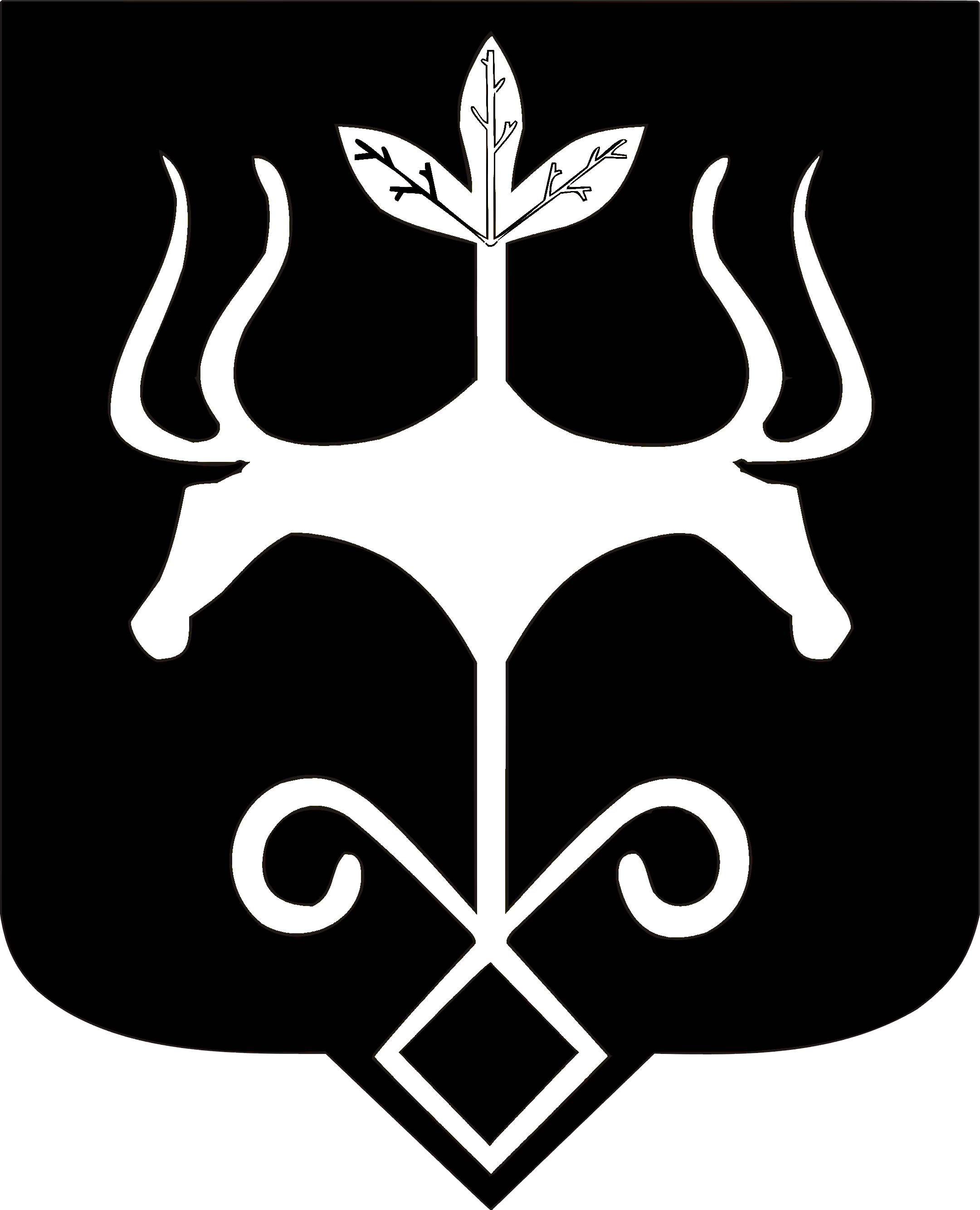 Адыгэ РеспубликэмМуниципальнэ образованиеу
«Къалэу Мыекъуапэ» и Администрацие